Во исполнение муниципальной программы «Развитие образования муниципального образования муниципального района «Печора» (2014-2020) утвержденной постановлением администрации МР «Печора» от 24.12.2013 года   № 2516, в целях повышения эффективности реализации государственной молодежной политики в области духовно-нравственного и патриотического воспитания молодежи, а также развития добровольческого (волонтерского) движения 1. Сектору молодежной политики администрации МР «Печора» (Бобровицкий С.С.) провести муниципальный онлайн - марафон «Доброе поколение» с 13 апреля по 27 апреля 2020 года.2. Утвердить Положение о проведении муниципального онлайн - марафона «Доброе поколение» (приложение).3. Управлению образования МР «Печора» (Гулько А.М.) и Управлению культуры и туризма МР «Печора» (Потапова К.К.) обеспечить информирование о муниципальном онлайн - марафоне «Доброе поколение»  в организациях МР «Печора».4. Настоящее распоряжение подлежит размещению на официальном сайте администрации МР «Печора».5. 	Контроль за исполнением распоряжения возложить на заместителя руководителя администрации Е.Ю. Писареву.Глава муниципального района – руководитель администрации                                                                   Н.Н. ПаншинаПриложение 1к распоряжению администрации МР «Печора»                                                                        «10»  апреля 2020 г. № 319-р     ПОЛОЖЕНИЕ О ПРОВЕДЕНИИ МУНИЦИПАЛЬНОГО ОНЛАЙН -МАРАФОНА «ДОБРОЕ ПОКОЛЕНИЕ»ЦЕЛИ И ЗАДАЧИ1. Муниципальный онлайн – марафон «Доброе поколение» (далее Онлайн-марафон) – это последовательность заданий, которые участники Онлайн-марафона выполняют в определенные сроки, публикуя отчет о выполнении задания.2. Цель Онлайн – марафона «Доброе поколение»  – развитие, формирование и популяризация культуры добровольчества (волонтерства) на территории муниципального района «Печора».2. Задачи Онлайн - марафона:- популяризация семейных ценностей;– оказание содействия развитию основных направлений добровольчества (волонтерства) на территории муниципального района «Печора»;– популяризация идей взаимопомощи и ответственности в обществе;- организация семейного досуга. ОРГАНИЗАТОРЫ ОНЛАЙН - МАРАФОНА2.1. Организаторами онлайн - марафона являются:- Сектор молодежной политики администрации МР «Печора»- Управление образования МР «Печора» - Управление культуры и туризма МР «Печора»3. УЧАСТНИКИ ОНЛАЙН - МАРАФОНАУчастниками онлайн - марафона могут стать семьи, проживающие на территории муниципального района «Печора».СРОКИ ПРОВЕДЕНИЯ И СОДЕРЖАНИЕ ОНЛАЙН - МАРАФОНА4.1. Конкурс проводится в период с 13 апреля по 27 апреля 2020 года и включает в себя 2 этапа: заявочный и заочный.4.2. Заявочный этап Конкурса проводится с 13 апреля 2020 г. по 20 апреля 2020 года (включительно).4.2.1. Семьи, желающие участвовать в Онлайн - марафоне, заполняют гугл –форму в группе Онлайн-марафона в социальной сети «В Контакте» https://vk.com/dobroepokolenie11 (гугл-форму заполняет один из членов семьи).4.2.2. До 20 апреля 2020 года, всем заполнившим гугл-форму, придет чек- лист реквизита, необходимого для прохождения заданий Онлайн – марафона, согласно оставленных контактных данных.4.3. Заочный этап проводится с 20 апреля 2020 г. по 27 апреля 2020 г.:4.3.1. Каждый день участникам будет приходить задание, соответствующее задачам проведения Онлайн-марафона.4.3.2. Участники, выполнившие задание, публикует отчет о выполнении задания в социальной сети «В Контакте» с указанием #доброе_поколение11.ОПРЕДЕЛЕНИЕ И НАГРАЖДЕНИЕ ПОБЕДИТЕЛЕЙ5.1. По итогам проведения марафона все участники выполнившие все задания и опубликовавшие отчет в срок до 27 апреля 2020 года (включительно) получат сертификат победителя.5.2. Церемония награждения участников проводится 15 мая 2020 года.5.3. Контактные данные Оргкомитета Конкурса: Сектор молодежной политики администрации МР «Печора», Республика Коми, г. Печора, ул. Ленинградская, д. 15, каб. 124Бобровицкий Сергей Сергеевич – тел. 8(82142)70770 (доб. 1210)Ивановская Екатерина Сергеевна - 89503081744_________________________________попопопоАДМИНИСТРАЦИЯМУНИЦИПАЛЬНОГО РАЙОНА« ПЕЧОРА »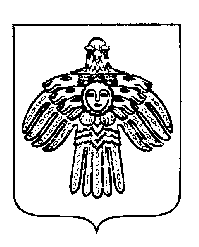 «ПЕЧОРА »  МУНИЦИПАЛЬНÖЙ РАЙОНСААДМИНИСТРАЦИЯ РАСПОРЯЖЕНИЕТШÖКТÖМРАСПОРЯЖЕНИЕТШÖКТÖМРАСПОРЯЖЕНИЕТШÖКТÖМ« 10 »   апреля  2020 г.г. Печора,  Республика Коми	             № 319 -р  О проведении муниципального онлайн - марафона «Доброе поколение»